Хохлова Ольга ЮрьевнаМОУ СОШ №9 г. Балашова Саратовской областиУчитель математикиКонспект внеклассного мероприятия по математике для 5 класса Тема: «В мире математики»Тип урока: Урок- игра Продолжительность: 1 урок (45 минут)Структура урока:- мотивационная беседа с последующей постановкой цели;- игровые действия;- подведение итогов урока.Цели: Активизировать познавательную деятельность учащихся Развивать творческую деятельность и самореализацию учащихся, интерес к математике  через игровые моментыВоспитывать культуру общения, умение управлять своим поведениемОборудование: мультимедийный проектор, компьютерная презентация, доска.Добрый день. Сегодня у нас необычный урок – урок-игра. (Слайд 1,2).Объяснение правил игры, выбор жюри. Математическое лото «Натуральные числа»\https://docs.google.com/file/d/0B_wkEJPoQeikbHVvVVVoejBZSms/edit?usp=sharingУчитель зачитывает вопросы, на каждый из которых отводится 30 секунд. Учащиеся зачеркивают те клетки в карточках, числа в которых являются, по их мнению, ответами на вопросы учителя. Следует помнить, что в карточке для игры может и не быть всех правильных ответов. За каждое правильное зачеркнутое число 1 балл (максимум 8 баллов). Вид карточек для игрывариант1  вариант 2Вопросы для лото:1. Какое из чисел натурального ряда является наименьшим?2. Вспомните сказку о волке и козлятах. Сколько было козлят?3. Какое из двузначных натуральных чисел является наименьшим?4. Какое число следует за наибольшим двузначным числом?5. Какое число предшествует 1000?6. Если а=15, то чему равно а+1?7. Если а=21, то чему равно а-1?8. По преданиям, какое число является несчастливым? (Слайд 3).Ответы:У I варианта должны остаться клетки с числами 0,14,101, у II – 0,22,98.2. Составь словоhttps://docs.google.com/file/d/0B_wkEJPoQeikbHVvVVVoejBZSms/edit?usp=sharingВ каждом из примеров найдите сумму, а потом расположите ответы в порядке убывания. Если вы сделаете всё правильно, угадаете имя великого математика. (7 баллов) (Слайд 4).(Слайд 5).3. Кто быстрей достигнет флажкаСоревнуются 3 команды. Из каждой команды по 1 человеку решают пример у доски. Дальше его сменяет другой член команды. Выигрывает та команда, которая при наименьшем количестве учеников первая достигла флажка. (4 балла)  (Слайд 6).                                                                                        -325                                                                      -703                                                -954                         + 1258         729                                                                                         -168                                                                     -10057                                                  +1042                                -528                                                                        97514.игра реставраторКак можно быстрее поставьте вместо “снежинки” один из знаков: “=”, “+”, “-”, “<”, “>”, чтобы решение задачи было верным.                          36*5*21                                            136*54+236                          3х4*17=29                                        81*13=81*13                          23+8*31- 9                                        400*313+87                          14*4=10                                             72=144*72                          6*8*4=10                                           9х8*16:4                          100+13*96*17                                   96:6*4х4   (Слайд 7).5.отгадай словоЕсли вместо чисел, полученных в результате примеров, последовательно вписать в пустые клетки соответствующие буквы ( 0-Ч, 3-Е, 4-В, 5-А, 6-Ы,7-И, 8-Н, 9-Т), то получите название одного из арифметических действий.1) 124:31=                                          6) 99:11-44:11=2) 1000:200+1=                                  7)45:15+15:5=	3) 39:13-3000:1000=                          8)180:30+1=4)70:10=                                            9)48:16+0*1000=5) 1800:200-4*0=(Слайд 8, 9).6. замени фигуры цифрами   https://docs.google.com/file/d/0B_wkEJPoQeikbHVvVVVoejBZSms/edit?usp=sharing                      Вариант 2:             :4 =                                  :6 =          -1600 =                           -2100=            :4 =                                 :8 =         +96 =                                +78 =    8*702 =                             8*504 =(Слайд 10).7. кроссворд «юнный математик»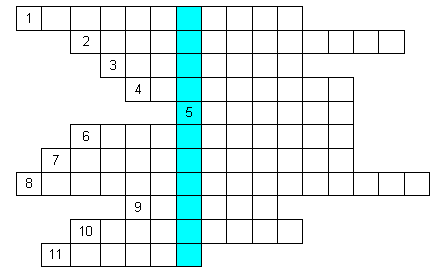 Вопросы: 1.Числа, употребляемые при счете предметов. (Натуральные)2.Четырехугольник с прямыми углами. (Прямоугольник) 3.Цифры 0, 1, 2, 3… (Арабские)4.Наглядное представление разных числовых данных. (Диаграмма)5.Результат от деления. (Частное)6.Число, показывающее, на сколько равных частей разделено целое. (Знаменатель)7.Резутьтат от умножения. (Произведение)8.Закон сложения. (Переместительный)9.Метрическая единица площади, равная площади квадрата со стороной . (Гектар) 10.Отрезок, длина которого равна 1. (Единичный)11.Угол меньше прямого. (Острый)Ключевое слово: Лобачевский.(Слайд 11).8. «Ай да я!»Все члены команды становятся в ряд и начинают счет от 1 до 30.Если число делится на 3 , его не проговаривают , а вместо этого говорят «Ай да я!» .Кто ошибается ,выбывает, а счет продолжается. (Слайд 12).11. занимательные квадратыhttps://docs.google.com/file/d/0B_wkEJPoQeikbHVvVVVoejBZSms/edit?usp=sharingПо одному участнику от каждой команды заполняют свой квадрат цифрами от 1 до 9 (цифры не повторяются) так, чтобы сумма цифр по диагонали, в строке и в столбце была равна 15. (Слайд 13).Список использованных источников:Занимательная математика на уроках и внеклассных мероприятиях. 5-8 классы / авт.-сост. Ю. В. Щербакова.– М.: Глобус, 2008. – 174 с. http://animashky.ruhttp://ru.wikipedia.org1099910020101410171613981007221316209990110   П 746+354   Р 27+72Г 104+46   О 36+64И 540+360А 146+44Ф 171+291)2)3)4)5)6)7)8)9)23   5928